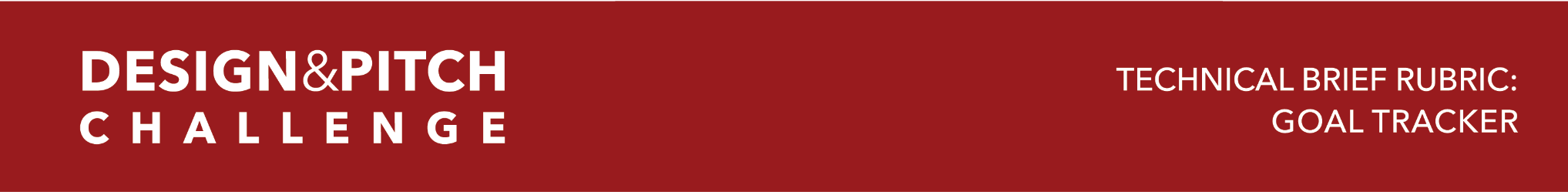 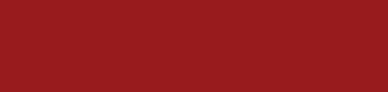 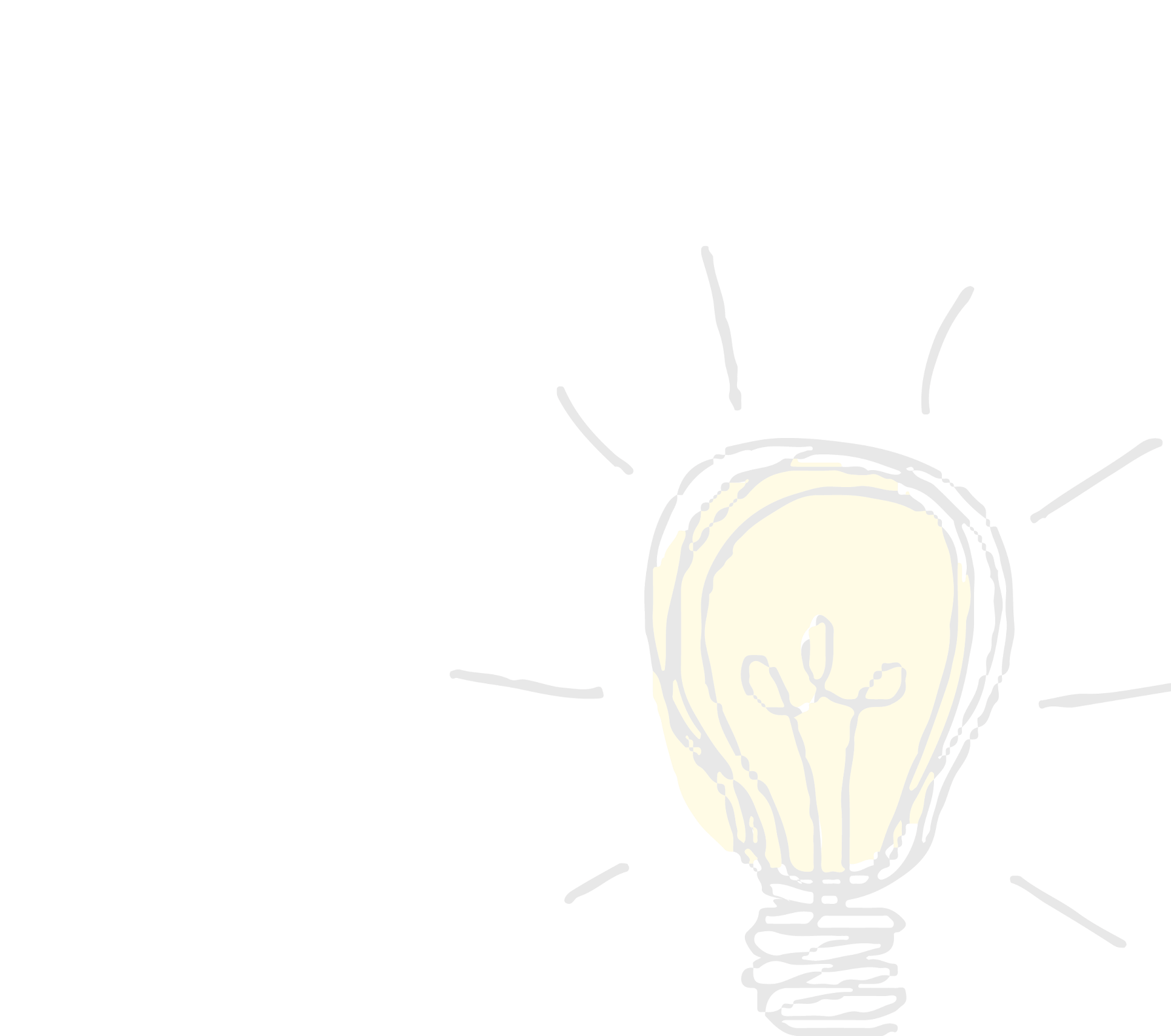 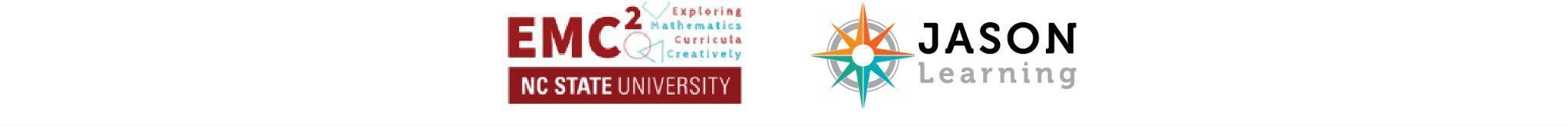 ExpectationsExcellentGoodImprovingGetting StartedEvidenceResearch Process:We included evidence that oursolution was informed byresearch, evaluation of existingsolutions, and the needs of our‘users.’Iteration:Process (Part 1):Describe YourWe shared specific examples ofhow our solution evolved from our initial ideas.Process (Part 1):Describe YourTeam’s DesignProcessBenefits and Limitations:We described how our solutionoffers benefits and accounts forlimitations in meeting theChallenge.Viability:We demonstrated the viabilityof our solution using the KeyBusiness Proposition.Brand Content(Part 2):Genre:What content willWe described the types ofyour influencerstories our brand will publish.brand produce?ExpectationsExcellentGoodImprovingGetting StartedEvidenceSocial Media Outlet:We described the plan for distributing our brand to reach our target audience.Exemplar Story (Part 2):Share an example of a story that would be published as part of your brand.Background:We explained important background information and key takeaways for the context of our story.Exemplar Story (Part 2):Share an example of a story that would be published as part of your brand.Statistical Analysis:We analyzed data related to our story to provide evidence for our claims. Our analysis used at least one new variable that we created by combining multiple variables.Exemplar Story (Part 2):Share an example of a story that would be published as part of your brand.Data Visualizations:We created data visualizations that help support our conclusions about our scenario.Exemplar Story (Part 2):Share an example of a story that would be published as part of your brand.Influencing Action:We described how we will influence our audience to take action.